Дата:11.12.2020.Группа:18-ПСО-1дк Наименование дисциплины: ОЭПТема: Особенности международной охраны окружающей среды.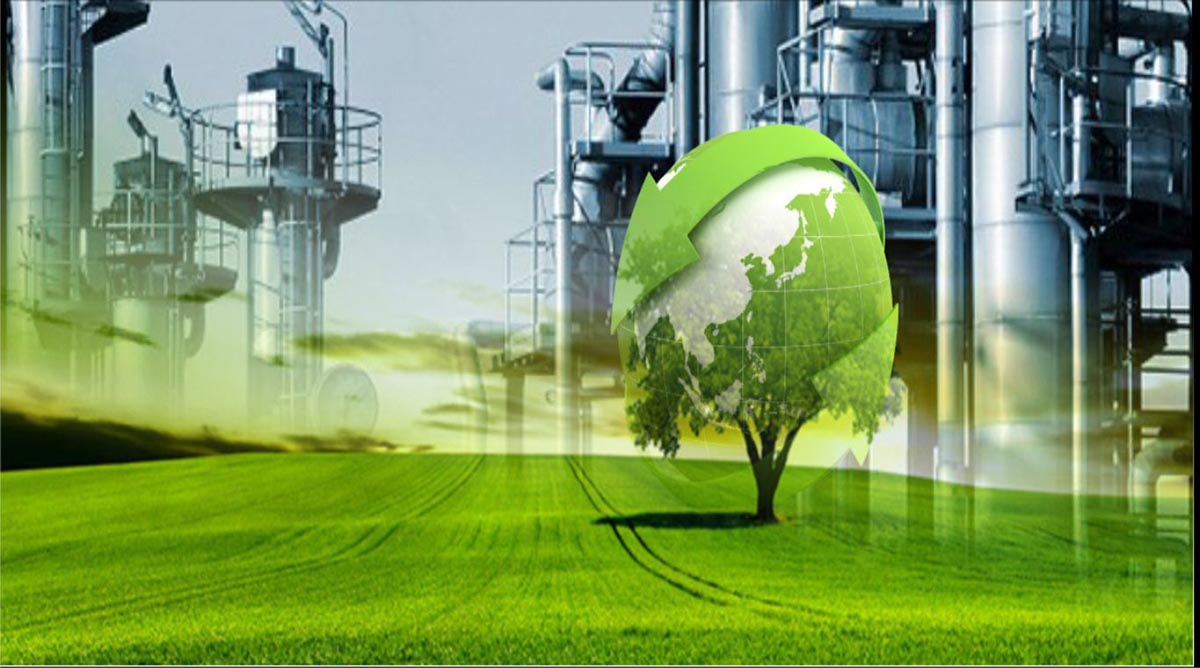 Большое значение в обеспечении международного экологического правопорядка принадлежит международным организациям. История возникновения первых международных объединений относится еще к началу VI века до н.э. Это были военно-политические союзы городов и общин, которые можно назвать прообразами международных организаций. Первая официальная международная организация – Центральная комиссия по навигации на Рейне – возникла в начале XIX века на основании соглашения между Германией и Францией.Постепенно всевозрастающая глобализация привела к экспоненциальному развитию межправительственного сотрудничества. По данным Союза международных ассоциаций в 1978 г. существовало 2420 международных организаций, тогда как в настоящее время их насчитывается уже более 71 тысяч , часть из которых выполняет функции по охране окружающей среды.Под международной организацией понимается объединение государств, имеющее следующие неотъемлемые особенности:-учреждено международным договором;
-имеется международная правосубъектность (т.е. организация имеет полномочия создавать международные нормы права, заключать и исполнять международные договоры);
-есть постоянные органы управления;
-характер деятельности –постоянный.У каждой международной организации есть свои цели, задачи и функции, описываемые в учредительном акте, а так же определен список государств-участников, который может меняться со временем. Ведущая роль в международной охране окружающей среды принадлежит ООН (ее органам и специализированным учреждениям), которая была создана 24 октября 1945 г. в Сан-Франциско, Калифорния, США после Второй мировой войны представителями 51 страны, включая СССР, поддерживающими идею мира, безопасности и прав человека. В соответствии с Уставом (ст. 7) главными органами ООН являются Генеральная Ассамблея (ГА), Совет Безопасности (Совбез), Экономический и Социальный Совет (ЭКОСОС), Совет по Опеке, Международный Суд и Секретариат. На настоящий момент число государств-членов ООН достигло 193. Официальные языки: английский, арабский, испанский, китайский, русский, французский.Главными органами ООН были созданы вспомогательные организации, обладающие значительной самостоятельностью – существует понятие «система ООН», в которую входит:-Непосредственно ООН (ГА, Совбез, международный суд и секретариат) и ее вспомогательные органы, фонды и программы (ЮНЕП, ЭКОСОС и др.);
-Специализированные учреждения (ФАО, ВОЗ, ЮНЕСКО и др.);
-Связанные с ООН организации и институты, которые установили с ООН договорные отношения о сотрудничестве (МАГАТЭ, МСОП и др.).
Таким образом, структура международной системы природоохранных организаций ООН состоит из трех основных групп. Рассмотрим каждую из них:Центральная группа организаций ООН по охране окружающей среды
Генеральная Ассамблея уполномочена обсуждать любые вопросы или дела в пределах Устава ООН и делать в их отношении рекомендации. При Генеральной Ассамблее в том числе имеется Научный комитет по действию атомной радиации, Комитет по использованию космического пространства в мирных целях и некоторые другие органы, способствующие развитию природоохранной деятельности.В 1972 году по рекомендации Стокгольмской первой универсальной конференции ООН Генеральная Ассамблея на своей XXVII сессии, посвященной проблемам окружающей среды, учредила Программу ООН по окружающей среде (ЮНЕП). С этого момента началось активное развитие природоохранных программ. Штаб-квартира ЮНЕП находится в г. Найроби (Кения), в сессиях участвуют представители около 100 стран мира; все вместе они решают критически важные вопросы охраны природы – контроль последствий изменения климата, борьба с опустыниванием земель, сохранение и восстановление почв, контроль вырубки леса, поддержание запасов пресной воды, контроль и очистка загрязнений природных сред, сохранение биоразнообразия на Земле.Совет Безопасности ООН занимается вопросами поддержания мира и безопасности; функционирует на основе единогласия его членов, так как все решения принимаются по результатам голосования, где у каждого постоянного члена (Великобритания, Китай, Россия, США, Франция) есть право вето. Помимо основополагающих мер по урегулированию односторонней агрессии государств и разрешению споров, ведущих к международным трениям и потенциальному урону окружающей среде вследствие вооруженных и иных конфликтов, Совбез ведет активную работу в рамках Комитета по нераспространению ядерного, химического и биологического оружия, а также средств его доставки, что представляет угрозу не только для поддержания международного мира, но и для состояния окружающей среды.Экономический и Социальный Совет ООН (ЭКОСОС) ведет масштабную деятельность по развитию международного права охраны окружающей среды, проводит международные конференции. В состав Совета входит ряд функциональных и региональных комиссий, тематические комитеты и экспертные органы. Региональные комиссии играют ключевую роль в решении локальных задач охраны природы. С точки зрения глобальной охраны окружающей среды важной составляющей является работа Комиссии по устойчивому развитию в структуре ЭКОСОС (создана по итогам Конференции ООН по окружающей среде и развитию в Бразилии, 1992 г.), а также проведение исследований и составление международных экологических докладов.Международный Суд ООН – главный международный судебный орган, располагается в Гааге (Нидерланды). Его целью является мирное решение спорных вопросов и разногласий между государствами для поддержания правопорядка на Земле. В Международный суд поступают дела, в том числе касающиеся охраны природы, так как в его составе имеются специалисты, владеющие следующими компетенциями: знание основных принципов охраны природы, владение навыками экологической оценки состояния природных сред, системный подход с учетом границ юрисдикции государств. 
В 2018 году Международным Судом впервые было рассмотрено дело об экологической компенсации (дело Коста-Рики против Никарагуа) [9]. Между двумя странами шел территориальный спор за остров Калеро, в ходе которого Никарагуа заявляла, что Коста-Рика «причинила крупный ущерб окружающей среде на ее территории» при строительстве дороги вдоль реки Сан-Хуан и потребовала в том числе финансовую компенсацию. Решением Международного Суда был признан суверенитет Коста-Рики над спорной территорией и присуждена компенсация от Никарагуа в том числе за причиненный вред окружающей среде, носивший «системный характер».
Стоит упомянуть, что Международный Суд ООН – не единственный возможный надправительственный судебный орган по экологическим вопросам. К примеру, с 1994 года вопросами мирового экологического регулирования стала заниматься еще одна международная ТЕСТЫ:Установите правильную последовательность стадий ресурсосбережения:1)ремонт;2)проектирование;3)потребление продукции;4)производство.2. Постоянно действующий орган ООН по окружающей среде со штаб-квартирой в Найроби - этоА)ФАО;Б)ЮНЕСКО;В)ВОЗ;Г)ЮНЕП.3. Доступная при данных технологиях и социально-экономических отношениях совокупность природных ресурсов - этоА) ресурсный потенциал;Б) природный потенциал;В )природно-ресурсный потенциал;Г) социальные факторы.4. Метод переработки пищевых твердых бытовых отходов за счет их аэробного окисления - этоА) компостирование;Б )пиролиз;В) захоронение;Г) сжигание.5. Слежение за природными явлениями и процессами, протекающими в естественной обстановке, без антропогенного влияния - этоА )импактный мониторинг;Б) фоновый мониторинг;В) глобальный мониторинг;Г )региональный мониторинг.6.Красная книга – этоА )Конституция РФ;Б) Энциклопедия о животных;В) Постановление Правительства РФ «Об установлении охраны редких и исчезающих видов животных»;Г )Книга в красном переплете.7. Общественные (экологические) отношения в области взаимодействия общества и природы делятся наА) отраслевые и межотраслевые экологические отношения;Б) отраслевые и комплексные экологические отношения;В) отраслевые, межотраслевые и комплексные экологические отношения;Г )составные и отраслевые экологические отношения.8.Декларация по окружающей среде и развитию 1992 года была принята вА ) Рио-де-Жанейро;Б) Москве;В) Пекине;Г) Париже.9. Рекреационные территории – этоА) территории по охране животного мира;Б) территории со старинными архитектурными памятниками;В) загрязненные территории;Г) участки естественных природных ландшафтов, используемых для отдыха и лечения людей.10. Группа международных объектов охраны окружающей природной среды, к которой относится Черное море – это объекты,А) находящиеся в пользовании всех государств;Б) используемые двумя или несколькими государствами;В) перемещающиеся по территории различных стран;Г) охраняемые государством, но взятые на международный контроль.Преподаватель________________Х.С.Ибрагимова